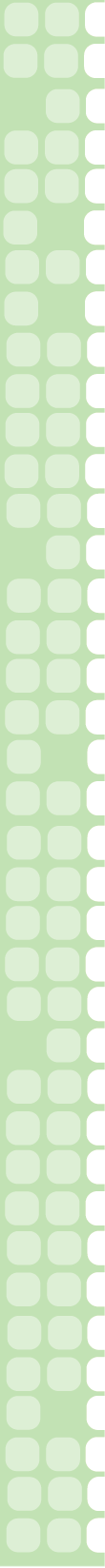 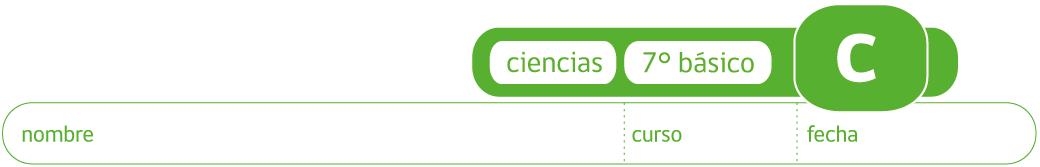 ACTIVIDAD: CARACTERISTICAS DE UNA REACCIÓN QUÍMICAPropósito: Observar algunas características de una reacción químicaProcedimiento: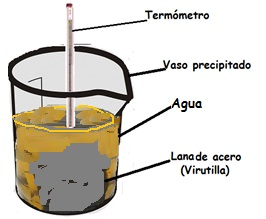 Remoje la virutilla en vinagre durante unos 5 minutos.Saque, cuidadosamente la virutilla, estrujando el exceso de vinagre y coloque un termómetro en su interior.Introduzca la virutilla con el termómetro en un segundo vaso precipitado con agua.Tape bien el vaso con una hoja de papel asegurándose de poder leer el termómetro (puede hacer un orificio en el papel).Registre la temperatura inicial y cada 1 minuto por un período de 5 minutos.Observe lo que sucede en el vidrio del vaso precipitado.Preguntas y registro:Construya una tabla de datos y un gráfico de líneas con la lectura de la temperatura. ¿Qué sucedió con la temperatura al introducir la virutilla en el vaso con agua?El vinagre remueve cualquier capa protectora en la virutilla y facilitar la reacción entre el fierro de la virutilla y el oxígeno. ¿Qué evidencias hay que se produjo una reacción química?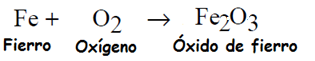 La reacción que se produce es. Balancee la ecuación.Subraye la respuesta correcta en las preguntas 6 y 7La liberación de calor debe registrarse en la parte derecha / izquierda de la ecuación.Este tipo de reacción química se denomina endotérmica / exotérmica.Además de ser clasificada como una reacción de síntesis, ¿de qué otra manera se puede también clasificar esta reacción química?Nombre los productos de esta reacción química.Nombre los reactantes de esta reacción química.Elaborado por: Carmen Salazar